Р А С П О Р Я Ж Е Н И Еот 10.10.2017  № 2029-рг. МайкопО предоставлении разрешения на отклонение от предельных параметров разрешенного строительства объекта капитальногостроительства на земельном участке с кадастровым номером 01:08:0505001:857 по ул. Солнечной п. ЗападногоГражданин Гишев Заур Шумафович обратился в Комиссию по подготовке проекта Правил землепользования и застройки муниципального образования «Город Майкоп» с заявлением о предоставлении разрешения на отклонение от предельных параметров разрешенного строительства объектов капитального строительства – для строительства индивидуального жилого дома по ул. Солнечной п. Западного на земельном участке с кадастровым номером 01:08:0505001:857 на расстоянии 2 м от границы земельного участка по ул. Солнечной, 5 п. Западного и на расстоянии 3,8 м от красной линии ул. Солнечной п. Западного.В соответствии с действующим законодательством проведены публичные слушания по проекту распоряжения Администрации муниципального образования «Город Майкоп» «О предоставлении разрешения на отклонение от предельных параметров разрешенного строительства объекта капитального строительства на земельном участке с кадастровым номером 01:08:0505001:857 по ул. Солнечной п. Западного» (заключение о результатах публичных слушаний опубликовано в газете «Майкопские новости» от 26.09.2017 №№ 531-534).В соответствии со статьей 40 Градостроительного кодекса Российской Федерации, Уставом муниципального образования «Город Майкоп» и Протоколом заседания Комиссии по подготовке проекта Правил землепользования и застройки муниципального образования «Город Майкоп» от 15.08.2017 № 51:1. Предоставить Гишеву З.Ш. разрешение на отклонение от предельных параметров разрешенного строительства объектов капитального строительства – для строительства индивидуального жилого дома по ул. Солнечной п. Западного на земельном участке с кадастровым номером 01:08:0505001:857 на расстоянии 2 м от границы земельного участка по ул. Солнечной, 5 п. Западного и на расстоянии 3,8 м от красной линии ул. Солнечной п. Западного.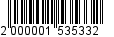 2. Управлению архитектуры и градостроительства муниципального образования «Город Майкоп» внести соответствующее изменение в информационную систему обеспечения градостроительной деятельности муниципального образования «Город Майкоп».3. Опубликовать настоящее распоряжение в газете «Майкопские новости» и разместить на официальном сайте Администрации муниципального образования «Город Майкоп».	4. Распоряжение «О предоставлении разрешения на отклонение от предельных параметров разрешенного строительства объекта капитального строительства на земельном участке с кадастровым номером 01:08:0505001:857 по ул. Солнечной п. Западного» вступает в силу со дня его опубликования.Глава муниципального образования «Город Майкоп»                                                                             А.В. НаролинАдминистрация муниципального 
образования «Город Майкоп»Республики Адыгея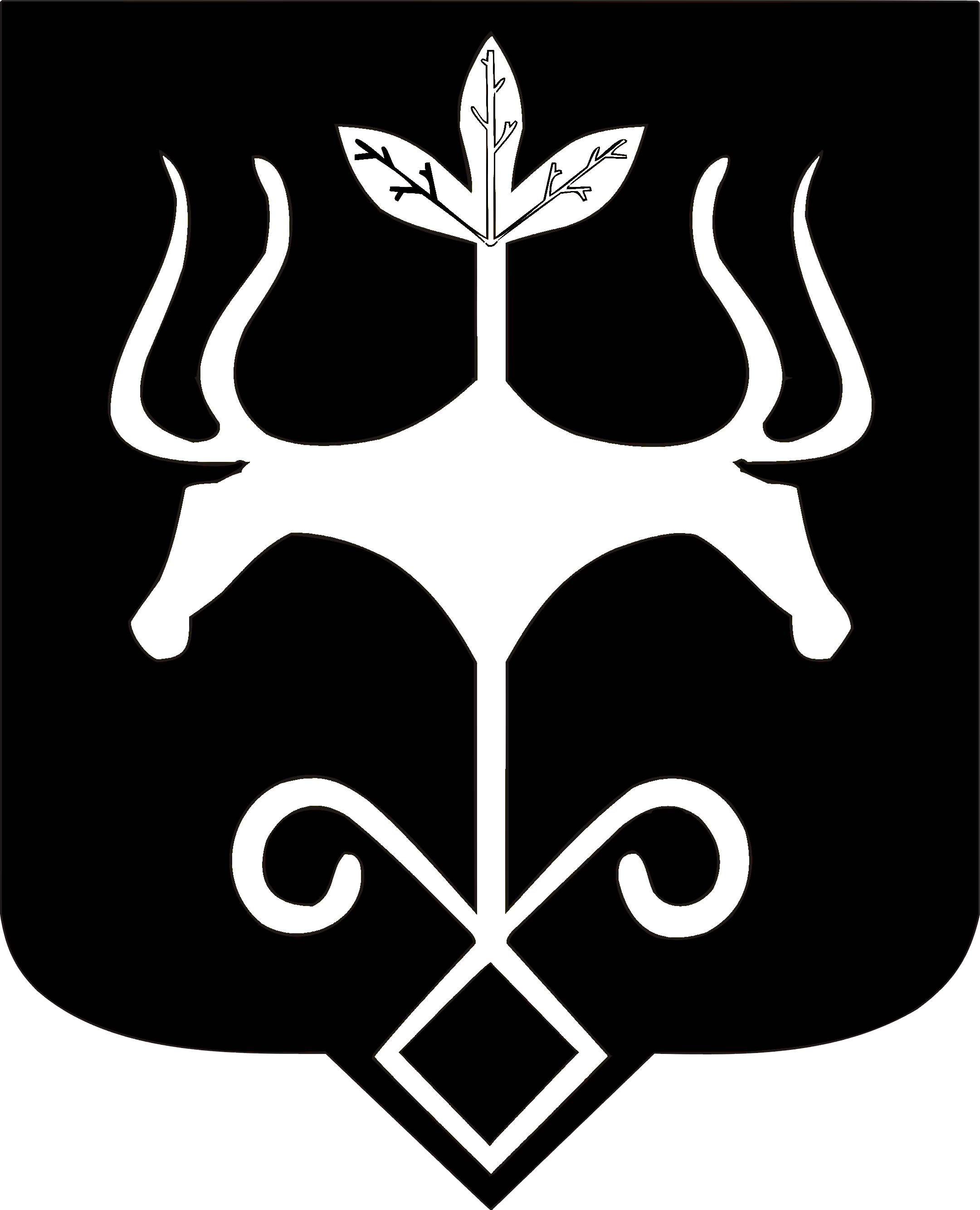 Адыгэ Республикэммуниципальнэ образованиеу
«Къалэу Мыекъуапэ» и Администрацие